Протокол заседания Постоянно действующей единой комиссии «О подведении итогов запроса котировок цен № ЗКЦ 4/14» на право заключения договора оказания услуг по установлению легитимности отнесения доходов и расходов ОАО «Содружество» за 2012 год от пригородных пассажирских перевозок по субъектам РФПротокол № 4/14                                                                 22 сентября 2014 г. заседания постоянно действую единой комиссии «О подведении итогов запроса котировок цен № ЗКЦ 4/14» для выбора организации на право заключения договора оказания услуг по установлению легитимности отнесения доходов и расходов ОАО «Содружество» за 2012 год от пригородных пассажирских перевозок по субъектам РФ Адрес проведения запроса котировок: 420107, Казань, ул. Островского, д.69/3, каб. 101, «22» сентября 2014 г., в 10.00На заседании комиссии присутствовали:Общее количество постоянно действующей единой комиссии 9 (девять) человек, число присутствующих на заседании 8 (восемь) человек, что составляет более 50 % состава постоянно действующей единой комиссии. 	Заседание правомочно принимать решения по рассмотрению котировочных заявок.На момент окончания срока подачи Котировочных заявок согласно «Журналу регистрации котировочных заявок» не подано ни одной котировочной  заявки.Закупку путем размещения запроса котировок признать несостоявшейся. Постоянно действующая единая комиссия решила объявить запрос котировок цен  для выбора организации на право заключения договора оказания услуг по установлению легитимности отнесения доходов и расходов ОАО «Содружество» за 2012 год от пригородных пассажирских перевозок по субъектам РФ повторно.ПОДПИСИ ЧЛЕНОВ ПОСТОЯННО ДЕЙСВУЮЩЕЙ ЕДИНОЙ КОМИССИИ:Председатель ПДЕКЗам. генерального директора по экономике и финансамГ.Г. МаксимоваЗаместитель председателя ПДЕКВедущий ЮрисконсультЕ.Г. ТурашеваЧлен ПДЕКНачальник ПЭОР.И. АхметзяновГлавный бухгалтерЛ.В. ТашевцеваВедущий Инженер СДР и ЦЭК.А. Ильина Главный инженерС.В. Рузанов Инженер СБС.В. ЮдинСекретарь ПДЕКНачальник СДР и ЦЭИ.А.СевастьяноваПредседатель ПДЕКГ.Г. МаксимоваЗаместитель председателя ПДЕКЕ.Г. ТурашеваЧлен ПДЕКР.И. АхметзяновЛ.В. ТашевцеваК.А. Ильина С.В. Рузанов С.В. ЮдинСекретарь ПДЕКИ.А.Севастьянова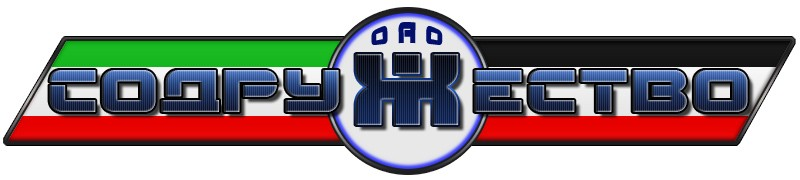 